Автор конспекта: Артемьева Е.В., воспитатель, превая квалификационная категорияИскитим 2018Цель: познакомить детей с представителями животного мира- рыбами.Задачи:Образовательные:Познакомить детей с внешним видом, строением рыб, названием частей рыб, способом передвижения, питанием;Учить из частей складывать рыбку;Развивающие:Развивать внимание, мышление;Развивать умение группировать предметы по цвету;Воспитательные:Воспитывать доброжелательное отношение к объектам природы, желание ухаживать за рыбами.Материалы и оборудование: видео-отрывок о рыбах, красные и синие рыбы на веревочках, части рыб для складывания, картина «Рыбка»Предварительная работа: беседы о рыбах, о домашних питомцах, рассматривание картин с изображением рыб, пальчиковая игра «Рыбки».Приоритетная образовательная область: «Познание».Интеграция образовательных областей: «Речевое развитие»: развитие связной речи, обогащение словаря;«Физическое развитие»: физминутка, пальчиковая игра.Ход занятия:I Организационный момент:-Ребята, подойдите ко мне, я хочу вам что-то рассказать. Отгадайте загадку:В море плавает, в реке,
С плавниками в чешуе.
Она ни с кем не говорит,
Пузырьки пускает и молчит.
(рыба)-У кого-нибудь из вас дома живут рыбки? (ответы детей) Как они называются? (дети называют рыб)II Основная часть:-А давайте понаблюдаем за рыбками. Дети садятся на стулья, смотрят видео про рыб.-Где живут рыбы? (в аквариуме) Рыбки могут жить в реке, море, аквариуме. Значит рыбки могут жить в соленой и пресной (обычной) воде.Воспитатель показывает картинку «Рыбка»-Из каких частей состоит рыба? (голова, тело, хвост, плавники, чешуя)В случае затруднения помогает детям, показывает на картинке.-Тело рыб покрыто чешуей. (хоровые и индивидуальные ответы) Чешуя похожа на монетки.-Для чего рыбам нужны плавники? (плавать)-Зачем рыбам нужен хвост? (рулить)-Оказывается, зимой, когда вода замерзает, рыбы опускаются на дно. В это время они ведут мало двигаются, мало едят. Но в воде подо льдом очень мало кислорода, поэтому люди делают проруби- отверстия во льду, чтобы рыбам было легче дышать. Без чего рыбки не могут жить? (без воды, без корма) Чем вы кормите рыбок дома? (кормом)                                                 ФизминуткаКак в аквариуме нашемРыбки золотые пляшут.Они весело резвятсяВ чистой тепленькой воде,То сожмутся, разожмутся,То зароются в песке,То помашут плавниками,То закружатся кругами (движения по тексту).Игра «Собери рыбку»Воспитатель с детьми подходит в столу.-Ребята, посмотрите, что случилось с нашими рыбками? (рассыпались на части) Кто может им помочь? (мы) Тогда помогите рыбкам, соберите их.Дети садятся за стол и собирают рыб.-А сейчас давайте поиграем с рыбками.Пальчиковая игра «Рыбка»Рыбка плавает в водице. (.Волна правой рукой)Рыбке весело играть. (Волна левой рукой)Рыбка, рыбка озорница (Волна двумя руками)Я хочу тебя поймать. (Хлопок в ладоши)Рыбка спинку изогнула, (Руки вверх в замочке)Крошку хлебную взяла, (Хлопок в ладоши)Рыбка хвостиком вильнула, (Соединить две ладони, волна вперед)Рыбка быстро уплыла. (Соединить две ладони, волна в сторону)Игра «Разные рыбки»Воспитатель подводит детей к столу с красными и синими рыбками.-Ребята, возьмите по одной рыбке, покружитесь, покружитесь и в рыбок превратитесь. (дети кружатся) Какого цвета у вас рыбки? (красные и синие) -Красные рыбки плывут в красный аквариум, а синие- в синий.Дети под музыку расходятся по группам.III РефлексияДети садятся на палас.-Ребята, о чем мы с вами говорили? ( о рыбах)-Что нового вы узнали? (ответы детей)-Что вам понравилось на занятии? (ответы детей)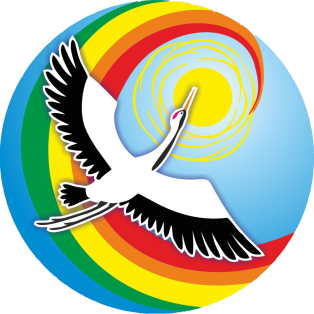 Муниципальное автономное дошкольное образовательное учреждение детский сад № 24 «Журавушка» комбинированного вида г. Искитима Новосибирской областиМуниципальное автономное дошкольное образовательное учреждение детский сад № 24 «Журавушка» комбинированного вида г. Искитима Новосибирской области633209, Новосибирская область, г. Искитим, м/р Южный, 49АТел: 8 (38343) 20005e-mail: madou24-isk@mail.ru Конспект занятия по познавательному развитию во второй младшей группе«Рыбки плавают в водице»Конспект занятия по познавательному развитию во второй младшей группе«Рыбки плавают в водице»Конспект занятия по познавательному развитию во второй младшей группе«Рыбки плавают в водице»